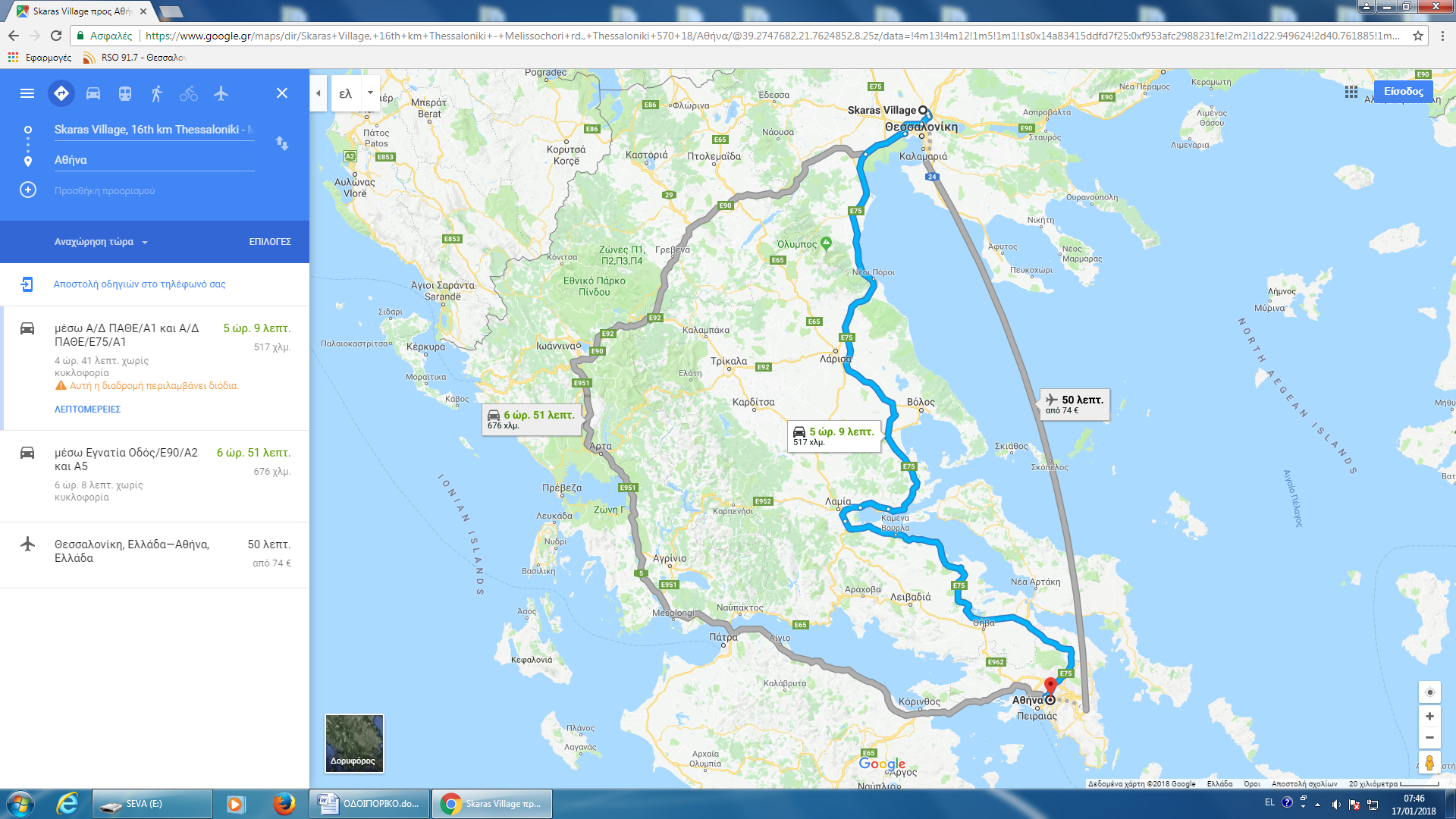 ΑΠΟΣΤΑΣΗ:ΜΕΛΙΣΣΟΧΩΡΙ – ΑΘΗΝΑ :517χμ.N. Θεσσαλονίκης – ΘεσσαλονίκηΝ. Ημαθίας –ΒέροιαΝ. Πιερίας –ΚατερίνηΝ. Λάρισας – ΛάρισαΝ.Μαγνησίας –ΒόλοςΝ. Φθιώτιδας –ΛαμίαΝ. Βοιωτίας –ΛειβαδιάΝ. Αττικής – ΑθήναΟ Γαλλικός ποταμός πηγάζει από τα Κρούσια όρη, στο Κιλκίς. Μετά από μια διαδρομή 65 χλμ. εκβάλει στο Θερμαϊκό κόλπο. Στην αρχαιότητα ονομαζόταν Εχέδωρος, «ο έχων δώρα», καθώς στην άμμο της κοίτης του υπήρχαν ψήγματα χρυσού.  Ο Αξιός, είναι ο δεύτερος μεγαλύτερος ποταμός που διασχίζει την Ελλάδα και ο δεύτερος μεγαλύτερος των Βαλκανίων, με μήκος 380 χλμ., από τα οποία τα 76 χλμ. βρίσκονται σε ελληνικό έδαφος.Πηγάζει από την Πρώην Γιουγκοσλαβική Δημοκρατία της Μακεδονίας, αλλά και από το όρος Βαρνούντα στον νομό Φλώρινας, και εκβάλλει στο Θερμαϊκό. Στην Π.Γ.Δ.Μ., όπου βρίσκεται και το μεγαλύτερο τμήμα του ποταμού, ονομάζεται Βαρδάρης, ενώ στην Ελλάδα, Βαρδάρης ονομάζεται ο βορειοδυτικός άνεμος που φυσά κατά μήκος της κοιλάδας του Αξιού ποταμού.Την άνοιξη και το καλοκαίρι, στα παραποτάμια δάση και τις νησίδες του Αξιού συγκεντρώνονται για να αναπαραχθούν χιλιάδες ζευγάρια ερωδιών. Ο Λουδίας, στο παρελθόν συγκέντρωνε τα νερά που πήγαζαν από τα όρη Βόρας, Βέρμιο και Πάικο. Τα νερά αυτά κατέληγαν στη λίμνη των Γιαννιτσών και από εκεί έρεαν προς τον Θερμαϊκό. Σήμερα, μετά την αποξήρανση της λίμνης των Γιαννιτσών, ο Λουδίας δεν είναι πια ένα φυσικό ποτάμι, αλλά αποτελεί ουσιαστικά ένα τεχνητό κανάλι μήκους 40 χλμ., στο οποίο αποστραγγίζουν τα νερά τους η πεδιάδα των Γιαννιτσών και μέρος της πεδιάδας Ημαθίας. Ο Αλιάκμονας , είναι ο μεγαλύτερος σε μήκος ποταμός της χώρας. Από τις πηγές του στο Γράμμο και το Βόιο, διατρέχει μία διαδρομή περίπου 350 χλμ. ως την εκβολή του στο Θερμαϊκό.Ο Αλιάκμονας διαθέτει ένα εκτεταμένο Δέλτα, όπου χάρη στη δυσκολία πρόσβασης και στην περιορισμένη ανθρώπινη παρουσία βρίσκουν καταφύγιο πολλά είδη άγριας ζωής. Μεταξύ αυτών, ένα από ελάχιστα ζευγάρια θαλασσαετών που υπάρχουν στην Ελλάδα. Στα νότια του δέλτα του Αλιάκμονα βρίσκεται ο υγρότοπος της Νέας Αγαθούπολης, ένας υγρότοπος γνωστός για τις χιλιάδες πάπιες που φιλοξενεί κυρίως στη διάρκεια του χειμώνα. Το Κάστρο του Πλαταμώνα, είναι κάστρο της Φραγκοκρατίας[1][2], χτισμένο στη θέση οχυρωμένης πόλης της Μεσοβυζαντινής περιόδου[3], νοτιανατολικά του Ολύμπου, σε μικρή απόσταση από τη σημερινή κωμόπολη του Πλαταμώνα, σε θέση στρατηγική που ελέγχει τον δρόμο Μακεδονίας - Θεσσαλίας - Νότιας Ελλάδας. Είναι το καλύτερα διατηρημένο κάστρο της βόρειας-κεντρικής Ελλάδας[1], με τον επιβλητικό κεντρικό πύργο του, που δεσπόζει πάνω στην Εθνική Οδό. Στην βορειανατολική πλευρά υψώνεται ο μεγαλοπρεπής κεντρικό πύργος του αμυντικού συγκροτήματος με σχήμα οκταγωνικό, ύψους 16μ. και πάχους 2μ., του οποίου η είσοδος βρισκόταν, για λόγους ασφαλείας, σε ύψος 3,45μ. από την επιφάνεια του εδάφους, με πρόσβαση από ξύλινη σκάλα. Στον χώρο του κάστρου διατηρείται η εκκλησία της Αγίας Παρασκευής (η μόνη από τις 5 που υπήρχαν εκεί παλαιότερα) η οποία κατά την Τουρκοκρατία είχε μετατραπεί σε τζαμί[5].Ο Παλαιός Παντελεήμονας είναι χωριό του νομού Πιερίας. Είναι χτισμένος σε υψόμετρο 440 μέτρων στις ανατολικές πλαγιές του Ολύμπου.Ο Παλαιός Παντελεήμονας είναι χαρακτηρισμένος παραδοσιακός οικισμός καθώς αποτελεί ένα από τα καλύτερα δείγματα παραδοσιακής μακεδονίτικης αρχιτεκτονικής στην βόρεια Ελλάδα.Τα Τέμπη ή Κοιλάδα των Τεμπών είναι μια κοιλάδα της Ελλάδας που σχηματίζεται ανάμεσα στον Όλυμπο και την Όσσα. Η κοιλάδα έχει μήκος 10 χιλιόμετρα, ενώ στο στενότερο σημείο της σχηματίζεται φαράγγι με πλάτος 25 μέτρα και βάθος περίπου 500 μέτρα. Στο εσωτερικό της ρέει ο ποταμός Πηνειός, ο οποίος στη συνέχεια εκβάλλει στο Αιγαίο. Τα Τέμπη αποτελούν το κύριο πέρασμα από τη Μακεδονία στη Θεσσαλία γι’ αυτό τον λόγο η περιοχή είχε μεγάλη σημασία από την αρχαιότητα.Αμπελάκια
Πάνω απ’ την Κοιλάδα των Τεμπών, 30 χλμ. από τη Λάρισα, σκαρφαλωμένο πάνω στον Κίσσαβο (Όσσα) βρίσκεται το χωριό Αμπελάκια. Ένα πανέμορφο χωριό με πύργους και αρχοντικά, όπως τα δύο σπίτια των αδελφών Σβαρτς, που ήταν έμποροι και τραπεζίτες.
Το ένα απ’ αυτά τα αρχοντικά, αγορασμένο από την Αρχαιολογική Εταιρεία, έχει μετατραπεί σε Μουσείο .Ο Γεώργιος Σβαρτς (Μαύρος) (1738-1800), Βλάχος έμπορος από την Μοσχόπολη εγκατεστημένος στη Βιέννη, ίδρυσε στα Αμπελάκια και διηύθυνε την περίφημη Συντροφιά που υπήρξε ο πρώτος στην Ευρώπη οργανωμένος αγροτοβιομηχανικός και εμπορικός συνεταιρισμός στον οποίο είχαν ενωθεί  οι παραγωγοί αγρότες, οι εργάτες, οι κεφαλαιούχοι και οι έμποροι. Η «Συντροφία Αμπελακίων» παρήγαγε, έβαφε και εμπορευόταν νήματα με ανεξίτηλη φυσική βαφή ντόπιας παραγωγής που το έφτιαχναν από το φυτό ριζάρι ή αγριόριζα και κατέκτησε τις μεγάλες αγορές σε Ανατολή και Δύση.Το Κιλελέρ ή Κυψέλη είναι χωριό του δήμου Κιλελέρ, στη Θεσσαλία.Το χωριό είναι γνωστό για την αιματηρή αγροτική εξέγερση στις 6 Μαρτίου 1910, όταν οι χωροφύλακες πυροβόλησαν εν ψυχρώ τους αγρότες οι οποίοι διεκδικούσαν να τους μοιραστούν τα τσιφλίκια της Θεσσαλίας. Η εξέγερση στη συνέχεια επεκτάθηκε και σε άλλες περιοχές της Θεσσαλίας και θεωρείται ορόσημο στην επίλυση του αγροτικού ζητήματος της Ελλάδας.Τα Καμένα Βούρλα είναι παραθαλάσσια κωμόπολη της περιφερειακής ενότητας Φθιώτιδας. Η ευνοϊκή θέση που είχαν τα Καμένα Βούρλα κοντά στην Αθήνα, από την οποία απέχει 175 χλμ., πάνω στην εθνική οδό Αθηνών - Θεσσαλονίκης, και 40 μόλις χλμ. από τη Λαμία, καθώς και ο συνδυασμός θάλασσας και δασωμένου βουνού μετέτρεψαν την περιοχή σε αξιόλογο θέρετρο, κυρίως κατά τις δεκαετίες του 1960 και 1970. Σήμερα εξακολουθούν να αποτελούν σημαντική τουριστική λουτρόπολη, προσελκύοντας κυρίως τουρίστες από κοντινές περιοχές, ειδικότερα για τις θεραπευτικές πηγές της.Η Μάχη των Θερμοπυλών διεξήχθη το 480 π.Χ. (παράλληλα με τη ναυμαχία του Αρτεμισίου) μεταξύ των Ελλήνων και των Περσών, κατά την δεύτερη περσική εισβολή στην Ελλάδα. Οι Πέρσες είχαν ηττηθεί στον Μαραθώνα δέκα χρόνια νωρίτερα, γι' αυτό και ετοίμασαν μια δεύτερη εκστρατεία, αρχηγός της οποίας ήταν ο Ξέρξης. Ο Αθηναίος πολιτικός και στρατηγός Θεμιστοκλής έπεισε τους Έλληνες να κλείσουν τα στενά των Θερμοπυλών και του Αρτεμισίου. Οι Πέρσες, οι οποίοι κατά τις αρχαίες πηγές είχαν εκατομμύρια άνδρες στρατό και κατά τις σύγχρονες εκατό με τριακόσιες χιλιάδες άνδρες, έφθασαν στα στενά στις αρχές του Σεπτεμβρίου.Μετά από τέσσερις μέρες αναμονής, οι Πέρσες επιτέθηκαν, αλλά οι Έλληνες αντιστάθηκαν για δύο μέρες. Την τρίτη μέρα, ο Εφιάλτης οδήγησε τους Πέρσες πίσω από τους Έλληνες. Όταν το έμαθε αυτό, ο Λακεδαιμόνιος βασιλεύς Λεωνίδας (των Αγιαδών) αποδεσμεύει τις συμμαχικές δυνάμεις, για να οργανωθεί νέα άμυνα των Ελλήνων νοτιότερα, κρατώντας μαζί του στις Πύλες μονάχα 300 Σπαρτιάτες, και 400 Θηβαίους  και 700 Θεσπιείς .Οι Πέρσες εξόντωσαν ολόκληρη τη δύναμη που έμεινε στο πεδίο της μάχης.Η  μάχη των Θερμοπυλών αποτελεί μια από τις πιο σημαντικές μάχες στην ελληνική και στην παγκόσμια ιστορία. Μνημείο του Λεωνίδα[Κοντά στο πεδίο της μάχης βρίσκεται το μνημείο του Λεωνίδα, κάτω απ' το οποίο φαίνεται η φράση «Μολών λαβέ». Αριστερά του μνημείου υπάρχει ένα μαρμάρινο άγαλμα που αναπαριστά τον Ευρώτα ποταμό, ενώ το μαρμαρινό άγαλμα που βρίσκεται στα δεξιά αναπαριστά την οροσειρά του Ταΰγετου.Ο Σπερχειός είναι ποταμός της Στερεάς Ελλάδας, που παλαιότερα ονομαζόταν Αλαμάνα, ονομασία γνωστή σήμερα κυρίως από τη Μάχη της Αλαμάνας..Η μάχη της Αλαμάνας ήταν μια από τις πολεμικές εμπλοκές της επανάστασης του '21 με νικηφόρα έκβαση για τους Τούρκους και ήττα των Ελλήνων. Στην μάχη αυτή που έγινε στις 23 Απριλίου 1821 πληγώθηκε ο Αθανάσιος Διάκος και τελικά βρήκε ηρωικό θάνατο, αφού εκτελέστηκε βάναυσα από τον Ομέρ Βρυώνη.  Η γέφυρα της Αλαμάνας βρίσκεται επί της Εθνικής Οδού, λίγο μετά τη Λαμία, 3 χιλιόμετρα δυτικά των Θερμοπυλών, όπου βρίσκεται και το μνημείο της μάχης.Η Υλίκη είναι φυσική λίμνη στη Βοιωτία, Στην αρχαιότητα η Υλίκη λεγόταν Υλική (τονιζόταν στη λήγουσα) και πήρε το όνομά της από την πόλη Ύλη, που ήταν κτισμένη στις όχθες της.Το 1959 άρχισε να λειτουργεί σύνδεση παροχής νερού στην τεχνητή Λίμνη του Μαραθώνα από τη λίμνη Υλίκη, καθώς η μεγάλη πληθυσμιακή ανάπτυξη της πρωτεύουσας καθιστούσε πλέον ανεπαρκή την ύδρευσή της αποκλειστικά από την λίμνη του Μαραθώνα. Και πάλι όμως η αύξηση του πληθυσμού των Αθηνών ξεπέρασε τις δυνατότητες των δύο λιμνών, ώστε από το 1981 το περισσότερο νερό για την ύδρευση της ελληνικής πρωτεύουσας προέρχεται από την τεχνητή Λίμνη του Μόρνου. ΑΘΗΝΑΤο Μέγαρο Μαξίμου είναι κτήριο στην Αθήνα στο οποίο στεγάζεται το γραφείο του εκάστοτε πρωθυπουργού της Ελλάδας. Έγινε η πρωθυπουργική έδρα το 1982, και ο πρώτος πρωθυπουργός που εγκαταστάθηκε εκεί ήταν ο Ανδρέας Παπανδρέου. Πριν από το 1982 το γραφείο του πρωθυπουργού βρισκόταν μόνο μέσα στο κτίριο της Βουλής· οι πρωθυπουργοί εξακολουθούν να έχουν γραφείο και στο Κοινοβούλιο, πέρα από το επίσημο στο Μέγαρο.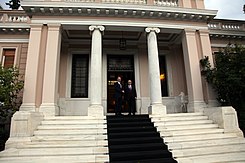 Η είσοδος του Μεγάρου ΜαξίμουΤο 1952 το ελληνικό Δημόσιο αγόρασε το μέγαρο από τον Μάξιμο στην τιμή των 5,5 δισ. δραχμών. Κυβερνητική επιτροπή είχε εκτιμήσει την αξία του μεγάρου στα έντεκα δισεκατομμύρια, αλλά ο ιδιοκτήτης του όχι μόνο δέχτηκε να το παραχωρήσει με τα μισά χρήματα, αλλά προσέφερε και την επίπλωση της οικίας του μαζί με τους πίνακες που βρίσκονταν σε αυτήν.[3] Η κυβέρνηση, για να τιμήσει την προσφορά του Δημητρίου Μάξιμου, δήλωσε μέσω του προέδρου της ότι το κτίριο θα διατηρήσει το αρχικό του όνομα, δηλαδή Μέγαρο Μαξίμου.Το Προεδρικό Μέγαρο, παλαιότερα γνωστό ως Νέα Ανάκτορα, σήμερα στεγάζει την Προεδρία της Ελληνικής Δημοκρατίας και αποτελεί την επίσημη κατοικία του Προέδρου της Ελληνικής Δημοκρατίας στην Αθήνα. Πριν την κατάργηση της Βασιλευομένης Δημοκρατίας με το δημοψήφισμα του 1974, το κτίριο αποτελούσε τα επίσημα ανάκτορα των Βασιλέων των Ελλήνων.Το 1868, με αφορμή τη γέννηση του διαδόχου Κωνσταντίνου, γιου του Βασιλιά Γεωργίου Α΄, αποφασίστηκε να κατασκευαστεί ένα ξεχωριστό ανάκτορο διαδόχου. Είκοσι χρόνια αργότερα το κράτος ανέθεσε την κατασκευή του στον Ερνέστο Τσίλλερ μετά τους γάμους του Κωνσταντίνου με την Πριγκίπισσα Σοφία της Πρωσίας. Οι εργασίες ξεκίνησαν το 1891 και ολοκληρώθηκαν έξι χρόνια αργότερα, το 1897. Ο κήπος του Προεδρικού Μεγάρου καταλαμβάνει έκταση περίπου 25.000 τετραγωνικών μέτρων και αποτελεί έναν παράδεισο οξυγόνου στο κέντρο της Αθήνας. Κατά τα μέσα του 19ου αιώνα, αυτή η περιοχή, λόγω του γόνιμου της εδάφους, ήταν ο λαχανόκηπος των Ανακτόρων.Μετά την κατασκευή του μεγάρου το 1897 και την χάραξη της οδού Ηρώδου Αττικού, η περιοχή που περιέκλυε τα Βασιλικά Ανάκτορα μετατράπηκε σε έναν μεγάλο διακοσμητικό κήπο.Το Παναθηναϊκό Στάδιο, γνωστό και ως Καλλιμάρμαρο, είναι στάδιο στην Αθήνα που βρίσκεται ανατολικά του Ζαππείου. Στην αρχαιότητα χρησιμοποιούνταν για την τέλεση μέρους των Παναθηναίων προς τιμήν της θεάς Αθηνάς.Το Παναθηναϊκό Στάδιο, αποτελεί ένα πραγματικό κόσμημα της αθλητικής ιστορίας της ελληνικής πρωτεύουσας.1. Είναι το αρχαιότερο εν λειτουργία Στάδιο στον κόσμο. Η ηλικία του υπολογίζεται ότι είναι 2.352 ετών, καθώς για πρώτη φορά δημιουργήθηκε 338 χρόνια π.Χ.2. Είναι το μοναδικό Στάδιο στον κόσμο στο οποίο έχουν τελεσθεί τρεις Ολυμπιακοί Αγώνες. Οι Α’ Αγώνες το 1896, η Μεσο – Ολυμπιάδα του 1906 και η Τοξοβολία με τον Μαραθώνιο στη διοργάνωση του 2004.3. Επίσης είναι το μόνο στον κόσμο το οποίο είναι εξ ολοκλήρου κατασκευασμένο από λευκό μάρμαρο της Πεντέλης. Τα λατομεία άνοιξαν πριν τους Ολυμπιακούς του 1896 αποκλειστικά για την κατασκευή του.4. Τη Ρωμαϊκή εποχή χρησιμοποιήθηκε ως αρένα με την προσθήκη ενός ημικυκλικού τοίχου.5. Την ονομασία του ως Παναθηναϊκό Στάδιο την απέκτησε διότι δημιουργήθηκε για να τελούνται σ’ αυτό οι εορτές των Παναθηναίων6. Η ανακατασκευή του έγινε στο τέλος του 19ου αιώνα ειχε τεράστιο  συνολικό κόστος για την εποχή (1.000.000 δρχ) και καλύφθηκε με δωρεά του Γ.Αβέρωφ.7. Στην έναρξη των Ολυμπιακών Αγώνων του 1896 μάλιστα δεν είχε προλαβεί να ολοκληρωθεί η ανακατασκευή λόγο καθυστερήσης της χρηματοδότητης, και μόνο οι πρώτες σειρές ήταν φτιαγμένες με το νέο μάρμαρο. (Αυτό σαν να το ξαναζήσαμε σαν χώρα...)8. Κατέχει ακόμα ένα παγκόσμιο ρεκόρ που μάλλον θα μείνει για πάντα ακατάρριπτο. Αφορά τη μεγαλύτερη προσέλευση θεατών σε αγώνα μπάσκετ στην ιστορία του αθλήματος. Σημειώθηκε στις 4 Απριλίου του 1968, όταν η ΑΕΚ κατέκτησε το Κύπελλο Κυπελλούχων νικώντας με 89-82 τη Σλάβια Πράγας μπροστά σε 60.000 θεατές.9. Ο ποταμός Ιλισσός περνούσε μπροστά από το στάδιο μέχρι και πριν μερικές δεκαετίες. Μια όμορφη γέφυρα ένωνε την είσοδο του σταδίου με την Ηρώδου Αττικού. Σήμερα ο ποταμός έχει υπογειοποιηθεί.10. Το 1999 για την τελετή έναρξης του Παγκοσμίου Πρωταθλήματος Στίβου, τοποθετήθηκε μια πρόχειρη κατασκευή που έμοιαζε με πύλη στην ανοικτή πλευρά του σταδίου ξεσηκώνοντας θύελλα αντιδράσεων. Ωστόσο η αλήθεια είναι πως και στην αρχική του μορφή μετά την ανακατασκευή το 1896, υπήρχε παρόμοια κατασκευή.11. Το σχήμα του σταδίου έχει σχήμα πέταλου, με μήκος ευθείας τα 193μ. καθώς ο δρόμος ενός σταδίου, ήταν η μικρότερη απόσταση την οποία διένυαν τότε οι αθλητές. Δηλαδή το μικρότερο «σπριντ» για ένα δρομέα ήταν τα 193 μέτρα. 12. Για τους Ολυμπιακούς Αγώνες του 2004 τοποθετήθηκαν οι ολυμπιακοί κύκλοι στη κορυφή του κοίλου μέρους του. Αφαιρέθηκαν το 2011 πριν τους Special Olympics λόγω προβλήματος στατικότητας, ενώ το Συμβούλιο Νεότερων Μνημείων το 2015 απέρριψε την πρόταση της Ελληνικής Ολυμπιακής Επιτροπής για επανατοποθέτηση των κύκλων με νέα φωτιζόμενη κατασκευή.Το Ζάππειον Μέγαρο ή Ζάππειο είναι ένα από τα σημαντικότερα κτήρια της Αθήνας. Βρίσκεται νότια του Εθνικού Κήπου και των παλαιών Ανακτόρων και δυτικά του Παναθηναϊκού Σταδίου. Η ανέγερσή του χρηματοδοτήθηκε από τον εθνικό ευεργέτη Ευαγγέλη Ζάππα και ολοκληρώθηκε το 1888. Το νεοκλασικό μέγαρο είναι συνυφασμένο με την ιστορία της νεότερης Ελλάδας. Σήμερα λειτουργεί ως συνεδριακό και εκθεσιακό κέντρο.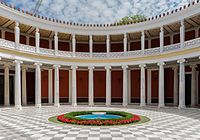 Το εσωτερικό αίθριο του ΖαππείουΤο Ζάππειο έχει περίπου 25 δωμάτια (97 μ² με 984 μ²). Η αρχική χρήση του κτηρίου και του προαύλιου χώρου ήταν για τα «Νέα Ολύμπια», μια γεωργική, τεχνική και βιομηχανική έκθεση που ορίστηκε να πραγματοποιείται ανά τετραετία στο Ζάππειο. Χρησιμοποιήθηκε επίσης, από το Εθνικό Ίδρυμα Ραδιοφωνίας και από τις εγκαταστάσεις του εξέπεμπε από το 1938 ο κρατικός ραδιοσταθμός Αθηνών. Οι εκπομπές παράγονταν στους ραδιοθαλάμους του Ζαππείου, ενώ χρησιμοποιήθηκε η κεραία μεσαίων των Λιοσίων. Χρησιμοποιήθηκε στους Ολυμπιακούς Αγώνες του 1896 για τους αγώνες ξιφασκίας. Στη Μεσολυμπιάδα του 1906 χρησιμοποιήθηκε σαν Ολυμπιακό χωριό ενώ στους Ολυμπιακούς του 2004 αποτέλεσε κέντρο τύπου και εκδηλώσεων.Πολλά ιστορικά γεγονότα πραγματοποιήθηκαν στο Ζάππειο με αποκορύφωμα την ιστορική υπογραφή της συνθήκης προσχώρησης της Ελλάδας στην Ευρωπαϊκή Ένωση (τότε ΕΟΚ) τη 1η Ιανουαρίου του 1981 από τον Κωνσταντίνο Καραμανλή. Επίσης μετά από τη μεταπολίτευση το Ζάππειο αποτέλεσε το κέντρο τύπου σε όλες τις Γενικές Εκλογές της χώρας όπου οι νικητές και οι ηττημένοι των εκλογών δίνουν την καθιερωμένη συνέντευξη μετά το τέλος των εκλογών.Οι Εύζωνοι (ευ + ζώνες = οι καλά ζωσμένοι) είναι επίλεκτοι στρατιώτες του ελληνικού στρατού, ευρύτερα γνωστοί ως τσολιάδες, από τη στολή που καθιερώθηκε επίσημα από τον Βασιλέα Όθωνα της Ελλάδας, την οποία έφερε και ο ίδιος σε επίσημες εμφανίσεις.Στις μέρες μας «εύζωνες» καλούνται οι στρατιώτες της Προεδρικής Φρουράς, οι οποίοι εκτελούν αποστολές συμβολικού χαρακτήρα, με κεντρική τη φύλαξη του Μνημείου του Άγνωστου Στρατιώτη και του Προεδρικού Μεγάρου.Οι σημερινοί εύζωνοι εκτελούν μόνο αποστολές τελετουργικού χαρακτήρα. Η πλέον γνωστή είναι η συμβολική φύλαξη του Μνημείου του Άγνωστου Στρατιώτη, που βρίσκεται στην Πλατεία Συντάγματος, δίπλα στην Βουλή των Ελλήνων. Σκοπιές όμως ευζώνων υπάρχουν και στο Προεδρικό Μέγαρο και στην πύλη του στρατοπέδου της Προεδρικής Φρουράς, πρώην στρατόπεδο Βασιλέως Γεωργίου Β΄, που βρίσκεται στο ΒΑ. άκρο του Εθνικού Κήπου με είσοδο από την οδό Ηρώδου του Αττικού. Άλλες υποχρεώσεις των ευζώνων είναι:Η επίσημη έπαρση και υποστολή της ελληνικής σημαίας στον Ιερό Βράχο της Ακρόπολης. Πραγματοποιείται κάθε Κυριακή.Η απόδοση εθιμοτυπικών τιμών στον Πρόεδρο της Δημοκρατίας και σε αρχηγούς ξένων κρατών.Η απόδοση τιμών ομοίως στους πρεσβευτές ξένων κρατών κατά τη διάρκεια επίδοσης διαπιστευτηρίων στον Πρόεδρο της Δημοκρατίας.Εύζωνοι επίσης συνοδεύουν κάθε χρόνο το Άγιο Φως, στη μεταφορά του από τα Ιεροσόλυμα στην Αθήνα. Η συμμετοχή στη συνοδεία του Αγίου Φωτός θεωρείται η ύψιστη τιμή για έναν εύζωνα. Την 25η Μαρτίου κάθε έτους, τμήμα ευζώνων συμμετέχει εκτός της παρέλασης στην Αθήνα και στις εορταστικές εκδηλώσεις της ελληνικής ομογένειας των ΗΠΑ, πραγματοποιώντας παρέλαση στην 5η Λεωφόρο της Νέας Υόρκης. Τα τελευταία χρόνια συμμετέχουν στην επέτειο για την έξοδο του Μεσσολογίου συνοδεύοντας την εικόνα και στην απελευθέρωση των Ιωαννίνων κάνοντας παρέλαση στην κεντρική λεωφόρο της πόλης.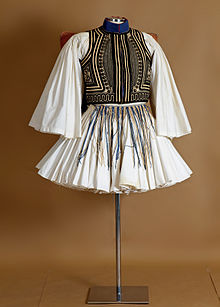 